LEGIÃO DE MARIA – SENATUS IMMACULATA – BH – MG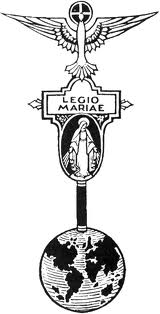 Local da reunião: Av. Guaratan, 1.037 – Calafate - BHData e Horário: 06 de julho de 2019, às 9 horas(31) 3273-9878 / (31) 3273-9795E-mail: senatusimmaculata@yahoo.com.br (Secretaria)senatusbhloja@yahoo.com.br / senatusbhtesouraria@yahoo.com.brSite: www.legiaodemariabh.org.brAGENDA Nº 8461. ORAÇÕES INICIAIS DA TESSERA E DO TERÇO2. LEITURA ESPIRITUAL: “Um idealismo forte e uma ação intensa, frutos da Legião” (Manual, cap. 10, item 6, pág. 87)3. Leitura da Ata 8454. ACOLHIDA AOS CONVIDADOS, VISITANTES E NOVOS OFICIAIS5. CHAMADA, CARGOS VAGOS, NOMEAÇÕES E RATIFICAÇÕES6. SUGESTÕES DE TRABALHO: Visitas e revisitas domiciliares. Recrutamento de Membros Ativos. Propagar a devoção ao Escapulário de Nossa Senhora do Carmo. Fazer apostolado junto aos motoristas por seu dia (25/07). Visitar asilos, homenageando os avós pelo seu dia (26/07). Visitar os jovens.7. ORIENTAÇÃO DO SENATUS: “Não nos criemos ilusões: temos de levar a Fé ao conhecimento de todos quantos vivem fora da Igreja. A timidez, o respeito humano, os obstáculos, qualquer que seja a sua natureza, hão de ceder diante do desejo intenso de partilhar com quem não o possua, o inestimável tesouro da Fé”. (Manual, cap. 40, item 4, pág. 406) Ler e meditar.8. ASSUNTOS DIVERSOS: 1) Estamos programando o Encontro Estadual de Diretores Espirituais da Legião de Maria para o dia 22 de outubro de 2019. Incentive seu Diretor Espiritual a participar! Maiores informações serão disponibilizadas no site da Legião. 2) Organize sua caravana para participar da peregrinação da Legião de Maria ao Santuário Basílica Nossa Senhora da Piedade, no dia 21 de setembro.9. DATAS EM DESTAQUE:Aniversariantes do Mês04/07 – Adoração ao Santíssimo no Santuário Nossa Senhora da Boa Viagem, às 13h00.06/07 – Reunião do Senatus, às 09h00.08/07 – PPC nacional no Guarujá-SP, de 08 a 16 de julho.09/07 – Pré-Senatus. Missa no Senatus, às 09h00.16/07 – Nossa Senhora do Carmo. Reunião de Expansão e Correspondentes, às 14h00.20/07 – PPC estadual em Oliveira-MG, de 20 a 28 de julho.21/07 – Jornadas Apostólicas dos Praesidia N. Sra. da Medalha Milagrosa (BH) e Estrela da Manhã (Teófilo Otoni). Missa nas Paróquias pelo Servo de Deus, Alfie Lambe.26/07 – São Joaquim e Sant’Ana, pais de Maria Santíssima. Dia dos Avós.10. CATENA LEGIONIS. ALOCUÇÃO11. COLETA SECRETA / CONTRIBUIÇÃO DOS CONSELHOS / RELATÓRIO DA TESOURARIA12. AVALIAÇÃO DOS RELATÓRIOS:Praesidia: Ancilla Domini (BH), Nossa Senhora das Graças (Nova União), Nossa Senhora das Graças (Mata Verde) e Nossa Senhora Aparecida (Cachoeira do Pajeú).Curiae: Nossa Senhora Auxiliadora (BH), Mater Boni Consilii (Capelinha), Nossa Senhora do Rosário (Sarzedo), Imaculada Conceição (Diamantina), Mater Ecclesiae (São José do Jacuri) e Mãe da Igreja (Araçuaí).Comitia: Mediatrix (BH), Maria Esposa do Espírito Santo (Contagem), Rosa Mística (Caratinga), Torre de Marfim (Corinto), Stella Matutina (Santa Luzia), Mater Dei (Sete Lagoas) e Mater Christi (Coronel Fabriciano).13. NOTÍCIAS DO BOLETIM CONCILIUM LEGIONIS MARIAE (Comentários)14. CORRESPONDÊNCIA15. SOLENIDADES LEGIONÁRIAS: Saraus dos Praesidia – 15/07: Nossa Senhora das Graças (Mata Verde); 20/07: Nossa Senhora da Visitação e Nossa Senhora do Pilar (BH); 25/07: Nossa Senhora das Graças (Nova União); 28/07: Imaculada Conceição (Nova União).16. VISITAS REALIZADAS:Praesidium: Nossa Senhora da Visitação (BH).Curia: Nossa Senhora de Guadalupe (Raposos).17. COMPROMISSOS DO MÊS:a) Relatórios que devem ser entregues até 20 de JULHO para serem lidos em AGOSTO:Praesidia: Nossa Senhora de Fátima (BH), Nossa Senhora da Consolação e Correia (BH), Nossa Senhora das Graças (Comercinho), Nossa Senhora de Lourdes (Minas Novas) e Nossa Senhora da Piedade (BH).Curiae: Rainha da Paz (Igarapé), Virgo Potens (Itabirito), Nossa Senhora da Saúde (Lagoa Santa), Mãe do Criador (Pedro Leopoldo) e Auxiliadora dos Cristãos (Sabará).Comitia: Rainha dos Anjos (BH), Imaculada (Governador Valadares), Rainha dos Apóstolos (João Pinheiro) e Intemerata (Manhumirim).b) Visitas a realizar:Praesidia: Nossa Senhora das Graças (Nova União): Maria Eunice; Imaculada Conceição (Nova União): Cleonice.Curiae: Santa Maria Mãe de Deus (BH): Elza e Amitair; Nossa Senhora Auxiliadora (BH): Delma e Elza.Comitia: Mediatrix (BH): Norma; Maria Esposa do Espírito Santo (Contagem): Cleonice; Rosa Mística (Caratinga): Delma; Stella Matutina (Santa Luzia): Delma e Maria Eunice.c) Viagens: Nova União, Caratinga e Santa Luzia.18. PRÓXIMA REUNIÃO DO SENATUS: 03 de agosto de 201919. ORAÇÕES FINAIS DA TESSERA E BÊNÇÃO DO DIRETOR ESPIRITUAL“É necessário encontrar o equilíbrio entre a experiência dos antigos legionários e a vitalidade e o anseio dos jovens.” (Alfie Lambe)